              SVEUČILIŠTE J.J. STROSSMAYERA U OSIJEKU                  OBRAZAC B4                             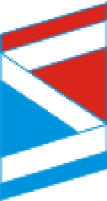               STUDENTSKI CENTAR U OSIJEKU, ISTARSKA 5PRILOG UZ PRIJAVU NA NATJEČAJ ZA SMJEŠTAJU STUDENTSKI DOM REDOVITIH STUDENATA SVEUČILIŠNIH ISTRUČNIH STUDIJAIme ( ime oca ili majke) i prezime:________________________________________________________________________Naziv učilišta: ______________________________________________________________Naziv upisanog programa: ____________________________________________________(studij, smjer, usmjerenje)                PODACI O STUDIJU ( ovjerava odgovorna osoba visokog učilišta)Popunjavaju studenti koji će u ak. god. 2018/2019  upisati:Drugu godinu diplomskog sveučilišnog studijaDrugu godinu specijalističkoga diplomskog stručnog studijaStudij traje___________semestara.Godina prvog upisa diplomskog ili specijalističkog diplomskog studija: ____________________Student je trenutno upisan u ________ semestar akademske godine 2017./2018.Ukupni broj stečenih ECTS bodova na preddiplomskom studiju_____________Ukupni broj stečenih ECTS bodova na diplomskom studiju_____________Prosjek ocjena svih položenih ispita na diplomskom ili sp. dipl. studiju (tri decimale): ______________Broj stečenih ECTS bodova u tekućoj akademskoj godini: _____________Prosjek ocjena svih položenih ispita na prethodnoj razini studija _____________Broj godina zaostajanja na trenutnoj razini studija: ___________Broj godina zaostajanja na prethodnoj razini studija: ___________Broj godina mirovanja: ___________Pripada li studijski program znanstvenom polju koje se vodi kao deficitarno na nacionalnoj razini (strojarstvo, elektrotehnika, računarstvo, medicina, farmacija, logopedija, rehabilitacija, matematika i fizika, anglistika i germanistika) ( zaokružiti )      DA   /   NE     ................................................                                                                                     (mjesto i datum ovjere podataka)                                                                                                                                    …………………………………………………………………………………………………………(potpis studenta/ice – puno ime i prezime)(potpis odgovorne osobe učilišta)